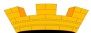 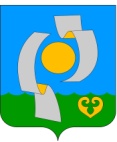 ПОСТАНОВЛЕНИЕ АДМИНИСТРАЦИИ НЫТВЕНСКОГО ГОРОДСКОГО  ПОСЕЛЕНИЯ26.04.2017                                                                                                        №236Об утверждении Порядка установления,изменения и отмены муниципальных маршрутов регулярных перевозок, а также утвержденияи изменения расписаний движения транспортных средств по муниципальному маршруту регулярных перевозокв границах Нытвенского городского поселенияНа основании Федерального закона от 6 октября 2003 года № 131-ФЗ "Об общих принципах организации местного самоуправления в Российской Федерации", Федерального закона от 13 июля 2015 года № 220-ФЗ "Об организации регулярных перевозок пассажиров и багажа автомобильным транспортом и городским наземным электрическим транспортом в Российской Федерации и о внесении изменений в отдельные законодательные акты Российской Федерации", Закона Пермского края от 12 октября 2006 года № 19-КЗ "Об основах организации транспортного обслуживания населения на территории Пермского края", Устава Нытвенского городского поселения, ПОСТАНОВЛЯЮ:1.Утвердить прилагаемый Порядок установления, изменения и отмены муниципальных маршрутов регулярных перевозок, а также утверждения и изменения расписаний движения транспортных средств по муниципальному маршруту регулярных перевозок в границах Нытвенского городского поселения.2.Общему отделу администрации обеспечить размещение настоящего постановления на официальном сайте муниципального образования «Нытвенское городское поселение Пермского края» в сети «Интернет» по адресу: http://nytva.permarea.ru/nytvenskoe/.3.Постановление вступает в силу со дня его официального опубликования.4.Контроль за исполнением постановления возложить на Ощепкова В.Ю., заместителя главы администрации по вопросам ЖКХИсполняющий обязанности главы городского поселения -главы администрации Нытвенскогогородского поселения                                                                         Г.Г.ЩербоваУТВЕРЖДЕНпостановлением администрации Нытвенского  городского поселенияот 26.04.2017 №236П О Р Я Д О КУСТАНОВЛЕНИЯ, ИЗМЕНЕНИЯ И ОТМЕНЫ МУНИЦИПАЛЬНЫХ МАРШРУТОВ РЕГУЛЯРНЫХ ПЕРЕВОЗОК, А ТАКЖЕ УТВЕРЖДЕНИЯ И ИЗМЕНЕНИЯ РАСПИСАНИЙ ДВИЖЕНИЯ ТРАНСПОРТНЫХ СРЕДСТВ ПО МУНИЦИПАЛЬНОМУМАРШРУТУ РЕГУЛЯРНЫХ ПЕРЕВОЗОК В ГРАНИЦАХНЫТВЕНСКОГО ГОРОДСКОГО ПОСЕЛЕНИЯI. Общие положения1.1. Настоящий Порядок установления, изменения и отмены муниципальных маршрутов регулярных перевозок, а также утверждения и изменения расписаний движения транспортных средств по муниципальному маршруту регулярных перевозок в границах Нытвенского городского поселения (далее - Порядок) разработан в соответствии с Федеральным законом от 13 июля 2015 года № 220-ФЗ "Об организации регулярных перевозок пассажиров и багажа автомобильным транспортом и городским наземным электрическим транспортом в Российской Федерации и о внесении изменений в отдельные законодательные акты Российской Федерации".   1.2. Понятия и термины, используемые в настоящем Порядке, применяются в соответствии с Федеральным законом от 8 ноября 2007 года № 259-ФЗ "Устав автомобильного транспорта и городского наземного электрического транспорта", Федеральным законом от 13 июля 2015 года № 220-ФЗ "Об организации регулярных перевозок пассажиров и багажа автомобильным транспортом и городским наземным электрическим транспортом в Российской Федерации и о внесении изменений в отдельные законодательные акты Российской Федерации" и иными нормативными правовыми актами Российской Федерации.II. Порядок установления муниципальных маршрутоврегулярных перевозок2.1. Установление нового муниципального маршрута регулярных перевозок (далее - маршрут) осуществляется в соответствии с документом планирования регулярных перевозок Нытвенского городского поселения.Новый маршрут - маршрут, наименование и порядковый номер которого отсутствуют в Единой сети регулярных муниципальных автобусных маршрутов.2.2. Инициаторами установления маршрута являются органы местного самоуправления, юридические и физические лица.2.3. Для установления нового маршрута по инициативе юридического лица или индивидуального предпринимателя, осуществляющих деятельность по перевозке пассажиров автомобильным транспортом, в администрацию Нытвенского городского поселения (далее – Администрация) направляются следующие документы:1) заявление согласно приложению 1 к настоящему Порядку;2) схема движения автобусов на маршруте в виде графического условного изображения с указанием остановочных пунктов и расстояния между ними; 3) предлагаемое расписание движения автобусов с указанием времени прибытия и отправления по каждому остановочному пункту;4) сведения об изучении пассажиропотока и его величине согласно приложению 3 Порядка;2.4. Заявление об установлении маршрута включает в себя следующие сведения:1) номер и дата выдачи лицензии на осуществление деятельности по перевозкам пассажиров автомобильным транспортом;2) наименование (для юридического лица), фамилия, имя, отчество (для индивидуального предпринимателя), идентификационный номер налогоплательщика, почтовый адрес, контактные телефоны;3) наименование маршрута с указанием начального остановочного пункта и конечного остановочного пункта по данному маршруту;4) протяженность маршрута регулярных перевозок;5) места нахождения остановочных пунктов по маршруту регулярных перевозок; 6) классы транспортных средств, максимальное количество транспортных средств каждого из таких классов, а также максимальные высота, ширина и полная масса транспортных средств каждого из таких классов;7) экологические характеристики транспортных средств.2.5. В случае если заявление об установлении маршрута представлено уполномоченным участником договора простого товарищества, сведения, предусмотренные пунктами 2.3 и 2.4 настоящего Порядка, указываются в отношении каждого участника договора простого товарищества. К указанному заявлению прилагается копия договора простого товарищества.2.6. Заявление об установлении маршрута и прилагаемые к нему документы представляются в Администрацию непосредственно или направляются заказным почтовым отправлением с уведомлением о вручении.2.7. Отдел ЖКХ Администрации (далее – Уполномоченный орган)  проводит проверку представленных документов на их соответствие документу планирования регулярных перевозок в границах Нытвенского городского поселения, полноты и достоверности сведений, содержащихся в них, а также проводит оценку соответствия маршрута требованиям безопасности дорожного движения.Для проведения оценки соответствия маршрута требованиям безопасности дорожного движения организуется работа комиссии по обследованию эксплуатационного состояния муниципальных автомобильных дорог общего пользования местного значения и дорожных условий на автобусных маршрутах в границах Нытвенского городского поселения (далее - Комиссия). Порядок работы Комиссии, ее состав, а также требования к оформлению заключения комиссии по результатам обследования маршрутов утверждаются постановлением администрации Нытвенского городского поселения.2.8. По результатам проверки представленных документов и на основании заключения Комиссии  Администрация  принимает решение об установлении нового маршрута или об отказе в установлении нового маршрута.2.9. Рассмотрение документов, представленных перевозчиками, осуществляется на безвозмездной основе.2.10. Решение об отказе в установлении нового маршрута принимается в следующих случаях:1) указание заявителем недостоверных сведений в заявлении об установлении или изменении маршрута;2) непредставление заявителем одного или нескольких документов, предусмотренных пунктом 2.3 настоящего Порядка;3) несоответствие маршрута документу планирования регулярных перевозок в границах Нытвенского городского поселения;4) несоответствие маршрута требованиям, установленным Правилами обеспечения безопасности перевозок пассажиров и грузов автомобильным транспортом и городским наземным электрическим транспортом, утвержденными Приказом Минтранса России от 15 января 2014 года № 7 (в ред. от 05.09.2016) "Об утверждении Правил обеспечения безопасности перевозок пассажиров и грузов автомобильным транспортом и городским наземным электрическим транспортом и Перечня мероприятий по подготовке работников юридических лиц и индивидуальных предпринимателей, осуществляющих перевозки автомобильным транспортом и городским наземным электрическим транспортом, к безопасной работе и транспортных средств к безопасной эксплуатации" (далее – приказ № 7);5) экологические характеристики транспортных средств, которые предлагается использовать для осуществления регулярных перевозок по данному маршруту, не соответствуют требованиям, установленным законом или иным нормативным правовым актом.При этом перевозчику направляется письменное уведомление с обоснованием причин отказа в течение пяти рабочих дней со дня принятия решения.2.11. В случае установления нового маршрута по инициативе Администрации, юридических и физических лиц, не осуществляющих деятельность по перевозке пассажиров автомобильным транспортом, документы, предусмотренные подпунктами 2-4 настоящего Порядка, оформляются Уполномоченным органом.Обращения юридических и физических лиц, не осуществляющих деятельность по перевозке пассажиров автомобильным транспортом, по открытию новых маршрутов рассматриваются в порядке, предусмотренном Федеральным законом от 2 мая 2006 года N 59-ФЗ "О порядке рассмотрения обращений граждан Российской Федерации".2.12. Решение об установлении нового маршрута оформляется постановлением администрации Нытвенского городского поселения о включении маршрута в единую сеть маршрутов регулярных перевозок пассажирским транспортом общего пользования на территории Нытвенского городского поселения (далее – Единая сеть)2.13. В случае принятия решения об установлении маршрута Уполномоченный орган  в течение десяти рабочих дней со дня принятия этого решения вносит сведения об установлении данного маршрута в Единую сеть.2.14. Маршрут считается установленным со дня внесения сведений о данном маршруте в Единую сеть.2.15. При внесении в Единую сеть сведений о новом маршруте Уполномоченный орган  присваивает ему определенный порядковый номер.2.16. Общий срок рассмотрения документов на установление нового автобусного маршрута не может превышать 60 дней.2.17. Администрация после установления нового маршрута определяет перевозчика в порядке, установленном законодательством Российской Федерации.2.18. В случаях, предусмотренных в пунктах 2 и 5 части 4 статьи 39 Федерального закона от 13 июля 2015 года № 220-ФЗ "Об организации регулярных перевозок пассажиров и багажа автомобильным транспортом и городским наземным электрическим транспортом в Российской Федерации и о внесении изменений в отдельные законодательные акты Российской Федерации" (далее - Федеральный закон № 220-ФЗ), установление маршрута производится на основании сведений, предоставленных перевозчиком в соответствии с частью 1 статьи 39 Федерального закона № 220-ФЗ.При внесении в Единую сеть сведений о маршруте Уполномоченный орган:1) присваивает:определенный регистрационный номер маршрута по Единой сети,номер маршрута;2) наименование маршрута с указанием начального остановочного пункта и конечного остановочного пункта по данному маршруту;3) путь следования;4) наименование установленных мест остановок. III. Порядок изменения и отмены муниципальных маршрутоврегулярных перевозок3.1. Изменение или отмена маршрута производится по инициативе Администрации или по заявлению перевозчика, осуществляющего перевозку пассажиров на данном маршруте.3.2. Изменение маршрута производится при выполнении следующих условий:- измененная схема движения на маршруте соответствует документу планирования регулярных перевозок Нытвенского городского поселения;- заявления представлены всеми перевозчиками, обслуживающими данный маршрут (в случае если обслуживание маршрута осуществляется несколькими перевозчиками);- протяженность измененного маршрута изменена не более 10 процентов от протяженности действующего маршрута.3.3. Для изменения действующего маршрута перевозчик (перевозчики) направляет в Администрацию  документы, предусмотренные в пункте 2.3 настоящего Порядка.3.4. Срок рассмотрения представленных документов составляет не более 30 дней со дня их поступления в Администрацию.3.5. Заявление об изменении маршрута и прилагаемые к нему документы представляются в Администрацию непосредственно или направляются заказным почтовым отправлением с уведомлением о вручении.3.6. Уполномоченный орган  проводит проверку представленных документов на их соответствие документу планирования регулярных перевозок Нытвенского городского поселения, полноты и достоверности сведений, содержащихся в них, а также проводит оценку соответствия маршрута требованиям безопасности дорожного движения.3.7. По результатам проверки представленных документов и на основании заключения Комиссии Администрация принимает решение об изменении маршрута или об отказе в изменении маршрута.3.8. Решение об отказе в изменении маршрута принимается в случаях:1) указания заявителем недостоверных сведений в заявлении об установлении или изменении маршрута;2) непредставления заявителем одного или нескольких документов, предусмотренных пунктом 2.3 настоящего Порядка;3) несоответствия маршрута документу планирования регулярных перевозок в границах Нытвенского городского поселения;4) несоответствия обустройства остановочных пунктов маршрута требованиям, установленным национальным стандартом, нормативными правовыми актами Российской Федерации;5) несоответствия маршрута требованиям, установленным Правилами обеспечения безопасности перевозок пассажиров и грузов автомобильным транспортом и городским наземным электрическим транспортом, утвержденными приказом № 7;6) несоответствия технического состояния автомобильных дорог местного значения, по которым проходит маршрут, и размещенных на них искусственных дорожных сооружений максимально полной массе и (или) габаритам транспортных средств, которые предлагается использовать для осуществления регулярных перевозок по данному маршруту;7) предложение о включении в состав маршрута остановочных пунктов, пропускная способность которых при условии определения ее в порядке, установленном федеральным органом исполнительной власти, осуществляющим функции по выработке государственной политики и нормативно-правовому регулированию в сфере транспорта, превышена;8) экологические характеристики транспортных средств, которые предлагается использовать для осуществления регулярных перевозок по данному маршруту, не соответствуют требованиям, установленным законом или иным нормативным правовым актом администрации Нытвенского городского поселения;9) у юридического лица, индивидуального предпринимателя или хотя бы у одного из членов простого товарищества, указанных в заявлении об установлении данного маршрута, имеется задолженность по уплате административного штрафа, предусмотренного Кодексом Российской Федерации об административных правонарушениях, в области транспорта или дорожного движения.При этом перевозчику направляется письменное уведомление с обоснованием причин отказа в течение пяти рабочих дней со дня принятия решения.3.9. Если один или несколько участков изменяемого маршрута совпадают с участками ранее установленных муниципальных маршрутов регулярных перевозок, разница в расписаниях между временем отправления транспортных средств по изменяемому маршруту и временем отправления транспортных средств по каждому из ранее установленных маршрутов должна соответствовать значениям, установленным Администрацией в зависимости от протяженности изменяемого маршрута, общей протяженности его участков, совпадающих с участками каждого из ранее установленных маршрутов, протяженности ранее установленных маршрутов и результатов исследования пассажиропотока.3.10. В случае изменения маршрута по инициативе органов местного самоуправления, юридических и физических лиц, не осуществляющих деятельность по перевозке пассажиров автомобильным транспортом, документы, предусмотренные пунктом 3.3 настоящего Порядка, оформляются Уполномоченным органом.Обращения юридических и физических лиц, не осуществляющих деятельность по перевозке пассажиров автомобильным транспортом, по изменению маршрутов рассматриваются в порядке, предусмотренном Федеральным законом от 2 мая 2006 года № 59-ФЗ "О порядке рассмотрения обращений граждан Российской Федерации".3.12. Решение об изменении маршрута оформляется постановлением администрации Нытвенского городского поселения о внесении изменений в Единую сеть.3.13. В случае принятия решения об изменении маршрута Уполномоченный орган  в течение десяти рабочих дней со дня принятия этого решения вносит сведения об изменении маршрута в Единую сеть.3.14. Маршрут считается измененным со дня внесения сведений о данном маршруте в Единую сеть.3.15. Если заявлением об изменении маршрута предусматривается увеличение максимального количества транспортных средств согласно приложению 4 Порядка, используемых для регулярных перевозок по данному маршруту, Уполномоченный орган  в течение семи дней со дня внесения таких изменений в Единую сеть выдает юридическому лицу, индивидуальному предпринимателю, уполномоченному участнику договора простого товарищества, которые обратились с указанным заявлением, дополнительные карты маршрута регулярных перевозок.3.16. В случае принятия решения об изменении маршрута Уполномоченный орган  производит переоформление карт маршрута регулярных перевозок в течение пяти дней со дня принятия решения.3.17. Для отмены действующего маршрута перевозчик (перевозчики) направляет в Администрацию  документы:3.17.1. заявление об отмене муниципального маршрута регулярных перевозок в границах Нытвенского городского поселения согласно приложению 2 Порядка;3.17.2. пояснительную записку с обоснованием (причиной) отмены муниципального маршрута регулярных перевозок;3.17.3. сведения об изучении пассажиропотока и его величине;3.17.4. документ, подтверждающий полномочия лица на осуществление действий от имени заявителя (при обращении с заявлением уполномоченного представителя).3.18. Срок рассмотрения представленных документов составляет не более 30 дней со дня их поступления в Администрацию.3.19. Заявление об отмене маршрута и прилагаемые к нему документы представляются в Администрацию непосредственно или направляются заказным почтовым отправлением с уведомлением о вручении.3.20. По результатам проверки представленных документов и заключения Комиссии Администрация принимает решение об отмене маршрута или об отказе в отмене маршрута.3.21. Отмена маршрута производится Администрацией  в случаях:1) маршрут не соответствует документу планирования регулярных перевозок Нытвенского городского поселения;2) маршрут не соответствует требованиям, установленным правилами обеспечения безопасности перевозок пассажиров и грузов автомобильным транспортом, утвержденными федеральным органом исполнительной власти, осуществляющим функции по выработке государственной политики и нормативно-правовому регулированию в сфере транспорта;3) на маршруте отсутствует перевозчик более шести месяцев;3.22. Решение об отмене маршрута оформляется постановлением администрации Нытвенского городского поселения о внесении изменений в Единую сеть.3.23. В случае принятия решения об отмене маршрута Уполномоченный орган  в течение десяти рабочих дней со дня принятия этого решения вносит сведения об отмене маршрута в Единую сеть.3.24. Маршрут считается отмененным со дня исключения сведений о данном маршруте из Единой сети.3.25. Уполномоченный орган  в случаях, предусмотренных подпунктами 1, 2  пункта 3.21 настоящего Порядка, обязан уведомить об отмене маршрута юридическое лицо, индивидуального предпринимателя, уполномоченного участника договора простого товарищества, осуществляющих регулярные перевозки по данному маршруту, не позднее ста восьмидесяти дней до дня вступления указанного решения в силу.3.26. При выявлении на действующем маршруте несоответствия дорог требованиям, установленным правилами обеспечения безопасности перевозок пассажиров и грузов автомобильным транспортом, утвержденными федеральным органом исполнительной власти, осуществляющим функции по выработке государственной политики и нормативно-правовому регулированию в сфере транспорта, Администрация на основании заключения Комиссии принимает решение об организации временного маршрута. 3.27. Решение  об организации временного маршрута оформляется постановлением администрации Нытвенского городского поселения с указанием срока действия временного маршрута и комплекса мероприятий, которые необходимо осуществить для обеспечения безопасности движения автобусов.IV. Порядок утверждения и изменения расписаний движениятранспортных средств по муниципальному маршрутурегулярных перевозок4.1. Для организации движения на маршруте перевозчик обязан оформить сводное маршрутное расписание движения транспортных средств по муниципальному маршруту регулярных перевозок (далее именуется - расписание) и представить его в Администрацию на утверждение.4.2. Расписание составляется перевозчиком на основании данных нормирования скоростей движения автобусов, материалов обследования пассажиропотоков на маршруте согласно приложению 3 Порядка и расчета количества транспортных средств согласно приложению 4 Порядка.4.3. При разработке расписания перевозчик должен обеспечить:- соответствие расписания требованиям безопасности дорожного движения, пропускной способности дорожной сети и объектов транспортной инфраструктуры и имеющемуся пассажиропотоку;- скоординированное и равномерное движение транспортных средств на маршруте;- скоординированное движение транспортных средств на вновь открываемом маршруте с движением транспортных средств на действующих маршрутах.В случае обслуживания маршрута несколькими перевозчиками расписание должно содержать сведения о движении всех транспортных средств на данном маршруте, при этом в расписании перевозчики указывают порядковые номера транспортных средств и наименование каждого перевозчика. Если перевозчики не достигли договоренности по составлению расписания, то данное расписание составляет Уполномоченный орган, руководствуясь данными обследования пассажиропотока.4.4. Изменение расписания на действующем маршруте производится по инициативе Администрации или по заявлению перевозчика. Изменение расписания производится путем разработки и утверждения нового расписания.4.5. Перевозчик, являющийся инициатором внесения изменений в расписание, представляет в Администрацию:1) заявление произвольной формы;2) проект расписания;3) обоснование целесообразности изменения расписания с приложением данных об изучении пассажиропотока и технико-экономического обоснования.4.6. В случае если маршрут обслуживается несколькими перевозчиками, Уполномоченный орган обязан направить проект расписания всем перевозчикам, обслуживающим данный маршрут. Если в течение 15 дней со дня направления проекта расписания перевозчики не направят в Администрацию обоснованные возражения, то проект расписания считается согласованным. Обоснованными признаются возражения, связанные с обеспечением требований безопасности дорожного движения и несоответствием проекта расписания сложившемуся на маршруте пассажиропотоку.4.7. Срок рассмотрения представленных документов составляет не более 30 дней со дня их поступления в Администрацию.4.8. Заявление об изменении расписания и прилагаемые к нему документы представляются в Администрацию непосредственно или направляются заказным почтовым отправлением с уведомлением о вручении.4.9. Уполномоченный орган проводит проверку представленных документов на их соответствие документу планирования регулярных перевозок Нытвенского городского поселения, полноты и достоверности сведений, содержащихся в них.4.10. По результатам проверки представленных документов Администрация принимает решение об изменении расписания или об отказе в изменении расписания.4.11. Решение об отказе в изменении расписания принимается в случаях:1) в заявлении об изменении данного маршрута указаны недостоверные сведения;2) несоответствия расписания требованиям безопасности дорожного движения и имеющемуся пассажиропотоку;3) составления расписания без учета расписаний действующих маршрутов, приводящего к неравномерности движения транспортных средств на действующих маршрутах.4.12. Если один или несколько участков маршрута, на котором изменяется расписание, совпадают с участками иных установленных муниципальных маршрутов регулярных перевозок, разница в расписаниях между временем отправления транспортных средств по изменяемому маршруту и временем отправления транспортных средств по каждому из установленных маршрутов должна соответствовать значениям, установленным Администрацией в зависимости от протяженности изменяемого маршрута, общей протяженности его участков, совпадающих с участками каждого из установленных маршрутов, и протяженности установленных маршрутов.4.13. Если заявлением об изменении расписания предусматривается увеличение максимального количества транспортных средств, используемых для регулярных перевозок по данному маршруту, Уполномоченный орган в течение семи дней со дня внесения таких изменений выдает юридическому лицу, индивидуальному предпринимателю, уполномоченному участнику договора простого товарищества, которые обратились с указанным заявлением, дополнительные карты маршрута регулярных перевозок.4.14. Если заявлением об изменении расписания предусматривается уменьшение максимального количества транспортных средств, используемых для регулярных перевозок по данному маршруту, юридическое лицо, индивидуальный предприниматель, уполномоченный участник договора простого товарищества, которые обратились с указанным заявлением, в течение семи дней со дня внесения таких изменений обязаны передать в Уполномоченный орган  карты маршрута регулярных перевозок.Приложение 1к Порядкуустановления, изменения и отмены муниципальныхмаршрутов регулярных перевозок, а такжеутверждения и изменения расписаний движениятранспортных средств по муниципальному маршрутурегулярных перевозок в границах Нытвенскогогородского поселения                                                                              Главе городского поселения -                                                                                         главе  администрации Нытвенского                                                                                городского поселения		                                          от_ _______________________________                                                                                                                                   (Ф.И.О. заявителя)							____________________________________________________________________________                                                                                                                                           (адрес, телефон)ЗаявлениеПрошу    Вас    рассмотреть    возможность   установления   (изменения) муниципального маршрута регулярных перевозок"_________________________________________________________________________".В   случае   если   заявление  об  установлении  маршрута  представлено уполномоченным   участником   договора   простого  товарищества,  сведения, предусмотренные  заявлением,  указываются  в  отношении  каждого  участника договора  простого  товарищества.  К указанному заявлению прилагается копия договора простого товарищества.    Приложение:                           "____" __________ 20____ г.                                           ________________________________                                                                                                         (подпись, Ф.И.О.)    М.П.Приложение 2к Порядку установления, изменения и отмены муниципальныхмаршрутов регулярных перевозок, а такжеутверждения и изменения расписаний движениятранспортных средств по муниципальному маршрутурегулярных перевозок в границах Нытвенскогогородского поселения                                                                               Главе городского поселения -                                                                                            главе  администрации Нытвенского                                                                                      городского поселения		                                          от   _______________________________                                                                                                                                   (Ф.И.О. заявителя)							____________________________________________________________________________                                                                                                                                           (адрес, телефон)Заявление    Прошу   отменить    муниципальный    маршрут    регулярных    перевозок"_________________________________________________________________________".                      (номер, наименование маршрута)В   случае   если   заявление  об  установлении  маршрута  представлено уполномоченным   участником   договора   простого  товарищества,  сведения, предусмотренные  заявлением,  указываются  в  отношении  каждого  участника договора  простого  товарищества.  К указанному заявлению прилагается копия договора простого товарищества.    Приложение:                           "____"__________ 20____ г.                                           ________________________________                    М.П.                                                                                 (подпись, Ф.И.О.)Приложение 3к Порядку  установления, изменения и отмены муниципальныхмаршрутов регулярных перевозок, а такжеутверждения и изменения расписаний движениятранспортных средств по муниципальному маршрутурегулярных перевозок в границах Нытвенскогогородского поселенияМЕТОДИЧЕСКИЕ РЕКОМЕНДАЦИИпо изучению пассажиропотоков при осуществлении перевозокпо одному или нескольким муниципальным маршрутам регулярныхперевозок на территории Нытвенского городского поселения1. Общие положения1.1. При изучении пассажиропотока на муниципальных маршрутах регулярных перевозок в границах Нытвенского городского поселения рекомендуется применять счетно-табличный метод.1.1.1. Счетно-табличный метод основан на подсчете пассажиров учетчиками, находящимися на остановочных пунктах или внутри автобуса.1.1.1.1. В случае нахождения на остановочном пункте учетчики ориентировочно определяют пассажирообмен основных остановочных пунктов путем подсчета количества вошедших, вышедших и оставшихся на остановке пассажиров (из-за переполнения автобусов).1.1.1.2. В случае нахождения внутри автобуса учетчики подсчитывают количество входящих и выходящих пассажиров по каждому остановочному пункту, что обеспечивает большую точность обследования пассажиропотоков. Количество учетчиков зависит от числа дверей в автобусе: в однодверных автобусах обследование проводит один учетчик, в двухдверных - два.2. Подготовка к проведению обследования2.1. Перед обследованием пассажиропотоков с учетом поставленных задач проводится следующая подготовительная работа:2.1.1. устанавливается перечень маршрутов и остановочных пунктов, подлежащих обследованию;2.1.2. определяются дни обследования (обследование может проводиться в течение всей недели или в один из рабочих, а также в предвыходной и выходной дни недели);2.1.3. определяется с учетом количества обследуемых маршрутов, автобусов, их типа, режима и сменности их работы количество учетчиков и других лиц, требующихся для проведения обследования, контроля и обработки материалов, за счет привлечения в случае необходимости учащихся старших классов школ, студентов и работников других организаций;2.1.4. проводится за 3-5 дней до начала обследования инструктаж работников, выделенных для этой цели, с разбором примеров заполнения и первичной обработки материалов обследования;2.1.5. заготавливаются таблицы обследования, формы для обработки и анализа материалов обследования.2.2. В дни обследования обеспечивается плановый выпуск автобусов согласно графику и предусматривается резерв на случай схода автобуса с линии.3. Счетно-табличный метод3.1. Обследование выполняется учетчиками, находящимися в автобусе. Обследование производится на всех или отдельных маршрутах автобусного транспорта.Каждому учетчику выдаются таблицы (форма № 1) для регистрации числа вошедших и вышедших пассажиров, с заполненными реквизитами верхней части таблицы и наименованиями остановочных пунктов.Учетчики располагаются в автобусе по одному на каждую дверь. В часы спада пассажиропотока в автобусе может работать один учетчик.Учетчик в начальном пункте маршрута записывает в таблицу время отправления автобуса и количество вошедших в автобус пассажиров, а на промежуточных пунктах - количество пассажиров, вышедших и вошедших через закрепленную за ним дверь, а также количество пассажиров, оставшихся на промежуточных остановочных пунктах (в связи с переполнением  автобуса). В случае отсутствия на данной остановке движения пассажиров (входа и выхода) в соответствующей графе ставится прочерк.По прибытии на конечный пункт учетчик записывает в таблицу время прибытия и количество вышедших из автобуса пассажиров.При движении автобуса в обратном направлении учетные записи делаются на оборотной стороне таблицы.После окончания смены учетчики подсчитывают итог по графам таблицы "Вышло пассажиров" и "Вошло пассажиров", «Осталось на остановке» и данные, полученные каждым учетчиком, объединяют в одну сводную таблицу той же формы и таким образом определяют количество вошедших и вышедших через обе двери автобуса пассажиров на каждом остановочном пункте. При этом итоги по графам "Вошло пассажиров" и "Вышло пассажиров" в сводной таблице должны быть одинаковы. Например, если итог по графе "Вошло пассажиров" равен 88, а по графе "Вышло пассажиров" - 80, то меньший итог уравнивается по большему результату. В данном случае к итогу 80 графы "Вышло пассажиров" прибавляется число 8.После проведения этой работы определяется количество пассажиров, проехавших по участкам в прямом и обратном направлении, и результат записывается в соответствующую графу таблицы обследования.Количество перевезенных по участкам маршрута пассажиров определяется следующим образом:3.1.1. число пассажиров, проехавших по первому участку, принимается равным числу вошедших в автобус в начальном пункте;3.1.2. число пассажиров, проехавших по второму участку, принимается равным числу пассажиров, проехавших по первому участку, плюс число пассажиров, вошедших в автобус на первом промежуточном остановочном пункте маршрута, за вычетом числа пассажиров, вышедших на этом пункте из автобуса;3.1.3. количество пассажиров, проехавших по другим участкам маршрута, определяется аналогичным образом.Результаты заносятся в сводную таблицу по каждой форме.3.2. Обследование выполняется учетчиками, находящимися на остановочном пункте.Обследование производится на всех или наиболее напряженных по пассажирообороту остановочных пунктах в течение всего времени работы автобусов. Предварительно составляется список остановочных пунктов, выбранных для наблюдения, с указанием наименования и номера маршрута.Каждому учетчику выдается необходимое количество таблиц обследования пассажиропотоков (форма № 3), а также памятка об оценке наполнения автобуса по пятибалльной системе следующего содержания.Величина балла устанавливается:1-й балл - занято до половины мест для сидения;2-й балл - занято больше половины мест для сидения;3-й балл - заняты все места для сидения и до 50% мест для перевозки пассажиров стоя;4-й балл - автобус полностью загружен, но войти в автобус можно;5-й балл - автобус перегружен, войти в автобус нельзя.Учетчики, выделенные для обследования пассажиропотоков, располагаются на остановочных пунктах маршрута и до начала работы заполняют реквизиты верхней части таблицы обследования.На остановочном пункте маршрута учетчик записывает в таблицу время прибытия автобуса на остановочный пункт, номер автобуса, номер маршрута, количество вошедших, вышедших и оставшихся на остановке пассажиров и проставляет глазомерную оценку наполнения автобусов (по баллам).После окончания смены учетчик подводит итоги по графам таблицы формы № 3 и сдает ее заказчику.Результаты обследования пассажиропотоков сводятся в таблицы (формы № 4, 5).Форма № 4 заполняется в результате группировки и суммирования итогов таблицы обследования пассажиропотоков за каждый час.Форма № 5 заполняется в результате сложения количества вошедших и вышедших пассажиров по всем таблицам обследования за день работы.Форма № 1Таблица обследования пассажиропотока (внутри автобуса)"___" _________________ 20____ г.    Наименование и №  маршрута   ___________________                  День недели ____________________    Марка автобуса    _________________         Фамилия учетчика _________________    N автобуса _________________                                       Время отправления с начального пункта ___ ч. ___ мин.Прямое направлениеВремя прибытия на конечный пункт ___ ч. ___ мин.Отправление с конечного пункта ___ ч. ___ мин.Обратное направлениеВремя прибытия на начальный пункт ___ ч. ___ мин.Форма № 2Количество перевезенных пассажировпо часам суток и участкам маршрута    Наименование и N маршрута _________________              День недели ______________    Марка автобуса   _________________                      Дата обследования ________________Прямое направлениеОбратное направлениеВсего в обоих направлениях _____________________________________Форма № 3Таблица обследования пассажиропотоков на маршрутах"___" _________________ 20____ г.    Наименование остановочного пункта         Время начала обследования    Направление следования автобуса           Время окончания обследования    Номер маршрута                            Фамилия учетчика    День недели                               СменаФорма № 4           Распределение пассажиропотоков на остановочном пункте                   _____________________ по часам суток                      (наименование)    Маршрут N __________________________________________________________                              (наименование маршрута)Дата обследования _______________ День недели ____________________Форма № 5Распределение пассажиропотоков по остановочным пунктам    Наименование и номер маршрута                      День недели5. Использование материалов обследования пассажиропотоковМатериалы обследования пассажиропотоков используются для составления расписаний движения автобусов, корректировки автобусной сети, распределения автобусов по маршрутам, определения режима работы автобусов на маршрутах и т.д.Распределение автобусов по сети должно быть таким, чтобы наполнение автобусов (использование вместимости) по всем маршрутам и на протяжении всего времени работы маршрутов было по возможности равномерно.При распределении автобусов по маршрутам к расчету принимается количество пассажиров, перевезенных за один час "пик" на самом напряженном участке маршрута (или среднечасовой объем перевозок за время "пик" по маршрутам).В случаях, когда материалами обследования установлена работа автобусов с перегрузкой в течение короткого периода (2-3 ч.) и недогрузкой в остальное время, на часы максимальных нагрузок выделяются дополнительные автобусы, а в часы спада пассажиропотока часть автобусов выводится в отстой или перебрасывается на другие маршруты.При резкой неравномерности пассажиропотока по длине маршрута следует корректировать транспортную сеть.Движение автобусов в этом случае может быть организовано по следующим маршрутам:- удлиненному, когда выявлено, что в связи с новым строительством значительное количество пассажиров в определенное время суток подходит на конечную остановку на расстояние 1-2 км. В этом случае следует часть автобусов пустить по маршруту с конечной остановкой, расположенной в центре нового массива;- укороченному, когда на определенной части маршрута мощность пассажиропотока намного выше, чем по маршруту в целом. В этом случае вопрос разгрузки маршрута может быть решен за счет открытия нового маршрута, сопряженного с действующим на определенных участках, или маршрута, идущего параллельно. Если резкая неравномерность пассажиропотока обнаруживается только в некоторые "пиковые" часы, то следует вводить временные (по часам суток) укороченные маршруты (короткие рейсы);- временному, когда по некоторым направлениям пассажиропоток возникает в определенные часы суток, дни недели или сезоны.Наблюдаются случаи, когда пассажиропоток на некоторых маршрутах делится на две части, неодинаковые по мощности, и на определенной остановке происходит полный обмен пассажиров. В таких случаях, не затрагивая интересов пассажиров, эти маршруты следует разделять на два самостоятельных, с различной частотой движения автобусов по ним. Результат такой корректировки дает лучшее наполнение автобусов при улучшении условий поездки пассажиров на наиболее напряженном участке.Приложение 4к Порядку установления, изменения и отмены муниципальныхмаршрутов регулярных перевозок, а такжеутверждения и изменения расписаний движениятранспортных средств по муниципальному маршрутурегулярных перевозок в границахНытвенского городского поселенияМЕТОДИЧЕСКИЕ РЕКОМЕНДАЦИИпо определению количества автотранспортных средствдля обслуживания муниципального маршрута регулярныхперевозок на территории Нытвенского городского поселения(далее - Рекомендации)1. Общие положенияОсновным критерием при выборе рационального типа автобуса для того или иного маршрута является целесообразный интервал движения, который определяется по данным обследования пассажиропотоков. Конкретному пассажиропотоку и интервалу, отвечающему условиям и требованиям перевозок, соответствует определенная вместимость. При обследовании пассажиропотока рекомендуется руководствоваться методическими рекомендациями, изложенными в приложении 3 Порядка. 2. Расчет характеристик пассажиропотоков и показателейиспользования подвижного составаДанные об объеме и характере пассажиропотока являются необходимым условием для решения следующих задач: планирования перевозок, корректировки маршрутной схемы, выбора типа и количества подвижного состава, организации движения с учетом повышения качества перевозок и эффективного использования транспортных средств.Перевозки пассажиров в автобусах характеризуются объемом перевозок и пассажирооборотом.Объем перевозок определяется общим количеством перевезенных за рейс пассажиров и рассчитывается как сумма вошедших (или вышедших) пассажиров по каждому остановочному пункту.где - количество остановочных пунктов на маршруте.Для периода с 6 до 10 часов ______ пасс.Для периода с 10 до 15 часов _____ пасс.Для периода с 15 до 20 часов _____ пасс.Пассажирооборот определяется количеством выполненных пассажиро-километров и характеризует объем выполненных пассажирских перевозок с учетом расстояний, на которые были перевезены пассажиры. Пассажирооборот на маршруте за рейс определяется по формуле:где - длина перегона между остановочными пунктамиДля периода с 6 до 10 часов _________ пасс. x км.Для периода с 10 до 15 часов ________ пасс. x км.Для периода с 15 до 20 часов ________ пасс. x км.По результатам обработки материалов обследования пассажиропотоков определяются: средняя дальность поездки пассажиров, коэффициент сменности пассажиров и степень наполнения подвижного состава.Средняя дальность поездки пассажиров определяется как отношение выполненных пассажиро-километров за рейс (за сутки) к объему перевезенных пассажиров за тот же промежуток времени.Для периода с 6 до 10 часов - __________ км.Для периода с 10 до 15 часов - __________ км.Для периода с 15 до 20 часов - __________ км.Для анализа эффективности использования автобусов на маршруте определяется коэффициент сменности, который показывает сколько раз в среднем сменяются пассажиры в автобусе в течение одного рейса. При использовании единого тарифа рентабельность маршрута тем выше, чем выше коэффициент сменности.Коэффициент сменности определяется как отношение длины маршрута к средней дальности поездки пассажиров.Для периода с 6 до 10 часов -Для периода с 10 до 15 часов -Для периода с 15 до 20 часов -Степень наполнения подвижного состава характеризуется коэффициентом использования вместимости автобусов.Определяется:за рейс по формуле:Для периода с 6 до 10 часов -Для периода с 10 до 15 часов -Для периода с 15 до 20 часов -на маршруте:4. Выбор типа и расчет потребного количества автобусовна маршрутеДля определения потребного количества автобусов на маршруте определяется:1. Время оборота транспортного средства на маршруте по формуле:Tоб = Lм x 60 / Vт (мин.), гдеLм - протяженность маршрута, км;Vт - скорость техническая (с учетом количества промежуточных остановочных пунктов; время простоя на промежуточных остановках, мин.; время простоя на начальной и конечной остановке, мин.), км/ч.2. Потребная вместимость автобуса:Qa = Qmax x I / Tоб (пасс.),где Qmax - объем перевозок пассажиров на наиболее загруженном перегоне в прямом и обратном направлениях, пасс./ч.;I - интервал движения автобусов, мин. (при подсчете вместимости автобуса интервал выбирается условно).На основании полученных результатов выбирается марка транспортного средства; рассчитывается интервал движения автобуса с учетом изменения вместимости:I = Tоб / Ам (мин.) (или Ia = qн x Tоб / Qmax),Tоб - время оборота транспортного средства на маршруте по формуле;Ам - количество автобусов на маршруте;qн - номинальная вместимость автобуса.Интервал движения автобуса в связи с изменением вместимости:Для периода с 6 до 10 часов Ia = (мин.).Для периода с 10 до 15 часов Ia = (мин.).Для периода с 15 до 20 часов Ia = (мин.).3. Количество автобусов для работы на маршруте определяется по формуле:Ам = Qmax / qн x Tоб (автобуса).ЗаключениеВ результате выполнения работы должны быть получены следующие результаты:1. Коэффициент неравномерности перевозок:Для периода с 6 до 10 часов.Для периода с 10 до 15 часов.Для периода с 15 до 20 часов.2. Средний пассажиропоток:Для периода с 6 до 10 часов.Для периода с 10 до 15 часов.Для периода с 15 до 20 часов.3. Объем перевозок:Для периода с 6 до 10 часов (пасс.).Для периода с 10 до 15 часов (пасс.).Для периода с 15 до 20 часов (пасс.).4. Пассажирооборот:Для периода с 6 до 10 часов (пасс. x км).Для периода с 10 до 15 часов (пасс. x км).Для периода с 15 до 20 часов (пасс. x км).5. Средняя дальность поездки:Для периода с 6 до 10 часов (км).Для периода с 10 до 15 часов (км).Для периода с 15 до 20 часов (км).6. Коэффициент сменности:Для периода с 6 до 10 часов.Для периода с 10 до 15 часов.Для периода с 15 до 20 часов.7. Статический коэффициент использования вместимости подвижного состава:Для периода с 6 до 10 часов.Для периода с 10 до 15 часов.Для периода с 15 до 20 часов.8. Динамический коэффициент использования вместимости подвижного состава:Для периода с 6 до 10 часов.Для периода с 10 до 15 часов.Для периода с 15 до 20 часов.9. Время оборота на маршруте (мин.).10. Выбран автобус _________ вместимостью _____ пассажира.11. Интервалы движения автобуса в связи с изменением вместимости:Для периода с 6 до 10 часов Ia = (мин.).Для периода с 10 до 15 часов Ia = (мин.).Для периода с 15 до 20 часов Ia = (мин.).12. Количество автобусов для работы на маршруте (автобуса).Номер и дата выдачи лицензии на осуществление деятельности по перевозкам пассажиров автомобильным транспортомНаименование (для юридического лица), фамилия, имя, отчество (для индивидуального предпринимателя) Идентификационный номер налогоплательщика, почтовый адрес, контактные телефоныНаименование маршрута с указанием начального остановочного пункта и конечного остановочного пункта по данному маршрутуПротяженность маршрута регулярных перевозокМеста нахождения остановочных пунктов по маршруту регулярных перевозокКлассы транспортных средств Максимальное количество транспортных средств каждого из таких классов, а также максимальные высота, ширина и полная масса транспортных средств каждого из таких классовэкологические характеристики транспортных средств.Номер и дата выдачи лицензии на осуществление деятельности по перевозкам пассажиров автомобильным транспортомНаименование (для юридического лица), фамилия, имя, отчество (для индивидуального предпринимателя)Идентификационный номер налогоплательщика, почтовый адрес, контактные телефоныНаименование маршрута с указанием начального остановочного пункта и конечного остановочного пункта по данному маршрутуПротяженность маршрута регулярных перевозокМеста нахождения остановочных пунктов по маршруту регулярных перевозокКоличество транспортных средств на маршрутеN п/пНаименование остановочных пунктовВошло пассажировВышло пассажировОсталось на остановкеПроехало по участкам12ИтогоИтогоN п/пНаименование остановочных пунктовВошло пассажировВышло пассажировОсталось на остановкеПроехало по участкам12ИтогоИтогоЧасы сутокНаименование участковНаименование участковНаименование участковНаименование участковВсего проехало пассажировЧасы сутокВсего проехало пассажиров6-77-88-9...23-24ИтогоЧасы сутокНаименование участковНаименование участковНаименование участковНаименование участковВсего проехало пассажировЧасы сутокВсего проехало пассажиров6-77-88-9...23-24ИтогоВремя прибытия автобуса, ч., мин.N автобусаМарка автобусаN маршрутаКоличество пассажировКоличество пассажировКоличество пассажировКоличество пассажировКоличество пассажировПримечаниеВремя прибытия автобуса, ч., мин.N автобусаМарка автобусаN маршрутанаполнениенаполнениевошловышлоосталось на остановкеПримечаниеВремя прибытия автобуса, ч., мин.N автобусаМарка автобусаN маршрутапо балламкол-во человеквошловышлоосталось на остановкеПримечаниеN п/пВремя учитывается с интервалом в 1 часКоличество рейсовКоличество пассажировКоличество пассажировКоличество пассажировСуммарное наполнениеСуммарное наполнениеСуммарное наполнениеСуммарное наполнениеN п/пВремя учитывается с интервалом в 1 часКоличество рейсоввошловышлоосталось на остановкепо прибытиипо прибытиипо отправлениипо отправленииN п/пВремя учитывается с интервалом в 1 часКоличество рейсоввошловышлоосталось на остановкевсегона 1 рейсвсегона 1 рейс16-727-83...510-11Итого111-12212-133...515-16Итого116-17217-183...520-21 и т.д.ИтогоИтогоВсегоВсегоN п/пНаименование остановочных пунктовПрямое направлениеПрямое направлениеОбратное направлениеОбратное направлениеN п/пНаименование остановочных пунктоввошло пассажироввышло пассажироввошло пассажироввышло пассажиров1234и т.д.ИтогоИтогоПассажирооборот = объем перевезенных пассажиров x расстояние, на которое были перевезены пассажирыСтатический коэффициент использования вместимости подвижного состава = объем перевезенных пассажиров / номинальная вместимость подвижного состава x коэффициент сменности x число рейсов, выполненных за суткиДинамический коэффициент = сумма перевезенных пассажиров за промежуток времени (для периода с 6 до 10 часов, с 10 до 15 часов, с 15 до 20 часов) / номинальная вместимость подвижного состава x средний коэффициент сменности x число рейсов, выполненных на маршруте